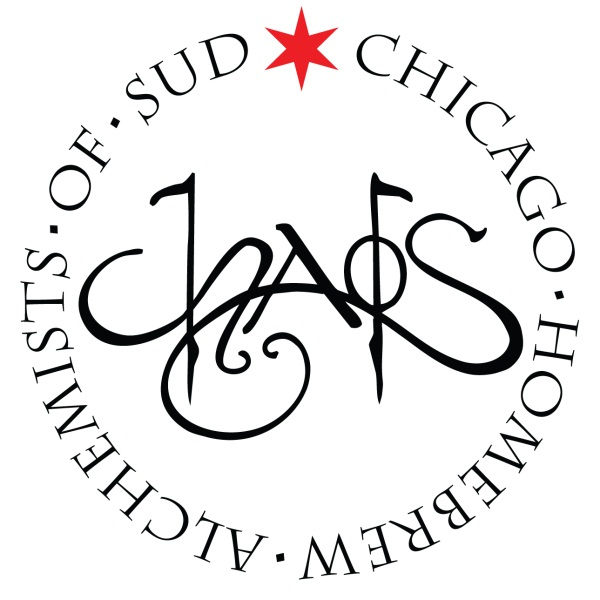 CHAOS Brew ClubOctober General MeetingSunday – 10/5/2014 – 6:00PMCall to orderOld Business:Barrel Watch –Josh SmithNew Business:Secret Santa Bottle Share Sign-Up will be going out this week!Announcements:CONGRATS TO DAVID WILLIAMS!!! – Bronze Medal at GABF for his  Horse Thief Hollow 18th Rebellion (Zicklebier)Nielsen Massey Homebrew Competition – DEADLINE IS TONIGHT!See Jeff Whelpley for ExtractUpcoming Scheduled Events & Meetings:Nielsen Massey Homebrew Registration Deadline – October 5th: online Hoppy Hour: Horse Thief Hollow (10426 S. Western Ave, Chicago, IL 60643) – October 7th : 7:00pm-10:00pmBeer Hoptacular (Aragon Ballroom) - October 10 & 11th: Three SessionsCHAOS Open House – October 11th: 10:00AM-3:00PMTuesday Brews Day: TBD – October 14th: 6:30pm-11:00pmHarvest Fest – October 18th: 6:00PM-11:00PMAmerican Homebrewing Association Rally (Lagunitas Tap Room) – October 19th: 1:00pm-4:00pmCHAOS Workshop: Recipe Formulation with Randy Mosher – October 21st: 6:30PM-9:00PMLearn to Homebrew Day – November 1st: Stay Tuned for ScheduleBoard of Directors – November 2nd: 4:30PM-6:00pmMonthly Meeting - November 2nd: 6:30PM-8PMTuesday Brews Day: TBD – November 11th: 6:30pm-11:00pmBYOB Dinner: TBD – November 19th: 6:30PM-8:30PM Chicago Bears Hoppy Hour: TBD – December 4th: 7:00PM-10:30PMCHAOS Secret Santa & Holiday Bottle Share – December 6th: 7:00pm-12:00amPresident’s Report – Ken Getty (Absent – No Report)Adjournment & Introduction of Pat Berger of Paddy Long’s & Kasier Tiger